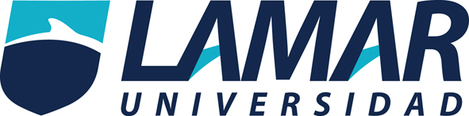 Rodrigo Barajas Navarro3-A20/03/17Actividad 2Análisis y Argumento Mis comentarios:Es que los tres periódicos te informan del mismo tema pero de diferente matera uno lo hace solo por atraer y otro te informa bien sobre lo que está hablando EL UNIVERSALEL TRENEL INFORMADDDOR3ra línea del metro en Guadalajara 3ra línea del metro en Guadalajara 3ra línea del metro en Guadalajara La diferencia es que en este periódico lo hacen ver de una manera en la cual la persona se mantenga informada, pero tiene un poco de información de la misma La diferencia es que aquí hacen ver la nota de una manera muy vulgar y no te informan sobre lo que en realidad es La diferencia es que te mantiene muy informado sobre la expectativa que te esperas y por su parte viene todo lo que se está haciendo y los años que van a tardar en terminar La semejanza es que informa sobre los que se está nacido para la tercera línea del tren en GuadalajaraLa semejanza es que informa sobre los que se está nacido para la tercera línea del tren en GuadalajaraLa semejanza es que informa sobre los que se está nacido para la tercera línea del tren en Guadalajara